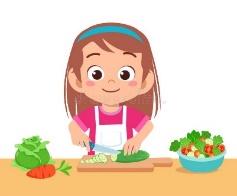 OSNOVNA  ŠOLA KRMELJJedilnik od 25. 5. do  29. 5. 2020DOBER TEK 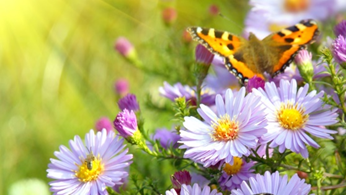 PRIDRŽUJEMO SI PRAVICO DO SPREMEMBE JEDILNIKA ZARADI DOBAVE SUROVIN DOBAVITELJEV in PRILAGODITVE JEDILNIKA STAROSTI OTROK.DNEVNO JE OTROKOM NA VOLJO VODA IN MALO SLADKAN  ČAJ.S podpisanimi številkami so na jedilniku označeni alergeni! Seznam alergenov se nahaja v okvirčku na dnu jedilnika.VSE VRSTE KRUHA VSEBUJEJO GLUTEN. SNOVI ALI PROIZVODI, KI POVZROČAJO ALERGIJE ALI PREOBČUTLJIVOSTI:1. ŽITA, KI VSEBUJEJO GLUTEN; 2. RAKI IN PROIZVODI IZ NJIH; 3. JAJCA IN PROZVODI IZ NJIH; 4. RIBE IN PROIZVODI IZ NJIH: 5. ARAŠIDIIN PROIZVODI IZ NJIH; 6. SOJA IN PROIZVODI IZ NJE; 7. MLEKO IN PROIZVODI, KI VSABUJEJO LAKTOZO; 8. OREŠKI; 9. LISTNA ZELENA IN PROIZVODI IZ NJE; 10. GORČIČNO SEME IN PROIZVODI IZ NJEGA; 11. SEZAMOVO SEME IN PROIZVODI IZ NJEGA; ŽVEPLOV DIOKDID IN SULFITI; 13. VOLČJI BOB; MEHKUŽCI IN PROIZVODI IZ NJIH;VRTEC PRI OŠ KRMELJJedilnik od 25. 5. do  29. 5. 2020DOBER TEK PRIDRŽUJEMO SI PRAVICO DO SPREMEMBE JEDILNIKA ZARADI DOBAVE SUROVIN DOBAVITELJEV in PRILAGODITVE JEDILNIKA STAROSTI OTROK.DNEVNO JE OTROKOM NA VOLJO VODA IN MALO SLADKAN  ČAJ.S podpisanimi številkami so na jedilniku označeni alergeni! Seznam alergenov se nahaja v okvirčku na dnu jedilnika.VSE VRSTE KRUHA VSEBUJEJO GLUTEN. SNOVI ALI PROIZVODI, KI POVZROČAJO ALERGIJE ALI PREOBČUTLJIVOSTI:1. ŽITA, KI VSEBUJEJO GLUTEN; 2. RAKI IN PROIZVODI IZ NJIH; 3. JAJCA IN PROZVODI IZ NJIH; 4. RIBE IN PROIZVODI IZ NJIH: 5. ARAŠIDIIN PROIZVODI IZ NJIH; 6. SOJA IN PROIZVODI IZ NJE; 7. MLEKO IN PROIZVODI, KI VSABUJEJO LAKTOZO; 8. OREŠKI; 9. LISTNA ZELENA IN PROIZVODI IZ NJE; 10. GORČIČNO SEME IN PROIZVODI IZ NJEGA; 11. SEZAMOVO SEME IN PROIZVODI IZ NJEGA; ŽVEPLOV DIOKDID IN SULFITI; 13. VOLČJI BOB; MEHKUŽCI IN PROIZVODI IZ NJIH;Dopoldanska  malicaKosiloPopoldanska malicaPONKoruzni kosmiči  Lokalno mleko 7 – Šolska shema EUBananaKokošja juha s kroglicami 1Puran po pariškoDušen riž Zeljnata solataČajPirin kruh 1,3,7Topljeni sirček 7Kisla kumaricaČajTORČrna žemlja 1,3,7Sir 7Kuhano jajce 3Sadni čajJagode - Šolska shema EU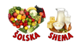  Prežganka z jajcem 1,3Kmečki krompir s klobasoRdeča pesa/zelena solata100 % sok/vodaSkuta7Kruh 1,3,7VodaSREMlečni pirin zdrob iz lokalnega mleka 7Čokoladni posipVoda za žejoMešano sadjePohorski lonec s proseno kašoKruh 1,3,7Jabolčni zavitek 1,3,7Voda/sokŠtručka s sezamom 1,3,7BananaČajČET Koruzna žemlja 1,7,11Poli salamaParadižnik češnjevec – Šolska shema EUJabolčni sokSadjeBučna juha Lazanja z ajdovimi in pirinimi testeninami 1,3,7SolataVoda/sokPrepečenec 1,3,7Čokoladno mlekoSadjePETSirovka 1,7,11Kakav 7 Češnje - Šolska shema EUOhrovtova juha Polpeti Krompirjeva solata3 Voda/čajAjdova bombetka 1,3,7SadjeČajDopoldanska  malicaKosiloPopoldanska malicaPONKoruzni kosmičiLokalno mleko 7BananaKokošja juha s kroglicami 1Puran po pariškoDušen riž Zeljnata solata/ Brokolijeva solata za malčke/čajPirin kruh 1,3,7Topljeni sirček 7Kisla kumaricaČajTORČrna žemlja 1,3,7Sir 7Kuhano jajce 3Sadni čajJagodePrežganka z jajcem 1,3Kmečki krompir s klobasoRdeča pesa/zelena solata100 % sok/vodaSkuta 7Kruh 1,3,7VodaSREMlečni pirin zdrob iz lokalnega mleka 7Čokoladni posipVoda za žejoMešano sadjePohorski lonec s proseno kašoKruh 1,3,7Jabolčni zavitek 1,3,7Voda/sokŠtručka s sezamom 1,3,7BananaČajČET Koruzna žemlja 1,7,11Poli salamaParadižnik češnjevec Sadni čaj z limonoSadjeBučna juha Lazanja z ajdovimi in pirinimi testeninami 1,3,7SolataVoda/sokPrepečenec 1,3,7Čokoladno mleko SadjePETSirovka 1,7,11Kakav 7 SadjeOhrovtova juha Polpeti Krompirjeva solata Voda/čajAjdova bombetka 1,3,7SadjeČaj 